Join our Network Patient Participation Group!SAPA-5 Primary Care Network Patient Participation Group (PPG) is a new GP network wide group which includes patients across five local practices keen to support and influence our future health services.Our five local practices – Barnsley Road Surgery, Buchanan Road Surgery, Elm Lane Surgery, Green Cross Group Practice, Norwood Medical Centre and Shiregreen Medical Centre – have been working together as SAPA-5 Primary Care Network to provide services to patients.We believe that patients are at the heart of all we do, our SAPA-5 PPG will enable patients to have an active part in shaping and developing our patient-centred health services.⦁ A PPG should allow patients to offer their views, experiences, suggestions and ideas to the network.⦁ A PPG should represent as wide a range of SAPA-5 patients as possible. All ages, backgrounds, cultures and personal experiences are welcome.If you would like further information or would like to join the group, please complete the below questionnaire.SAPA5 Patient Participation Group Survey (surveymonkey.co.uk)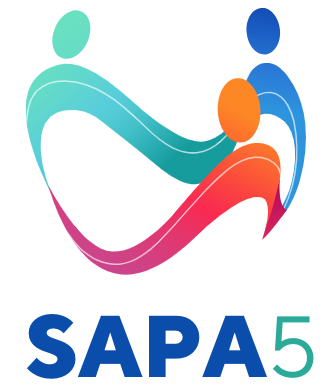 